Helpful HINTS:The nucleolus is a non-membrane bound structure found in the nucleus of cells. It is composed of proteins and nucleic acids found within the nucleus of eukaryotic cells. Its function is to transcribe ribosomal RNA (rRNA) and combine it with proteins to form almost-completeribosomes.The nucleolus occupies up to about 25% of the volume of the cell nucleus. Malfunction of nucleoli can be the cause of several human diseases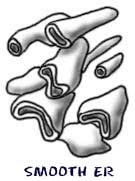 Smooth ER has its purpose in the cell. It acts as a storage organelle.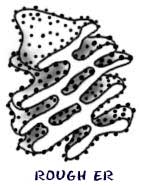 Rough ER was mentioned in the section on ribosomes. They are very important in the synthesis and packaging of proteins. Some of those proteins might be used in the cell and some are sent out.  Centrioles :Every animal-like cell has two small organelles called centrioles. They are there to help the cell when it comes time to divide. They are put to work in both the process of mitosis and the process of meiosis. You will usually find them near the nucleus but they cannot be seen when the cell is not dividing.Cyanophytes, or cyanobacteria, resemble algae in that they are photosynthetic microorganisms that live in water. cyanophytes are smaller than most algae and, like bacteria, they are prokaryotic — they lack the internal structure (a nucleus, organelles) found in true algae and other eukaryotes.Bacterium- member of a large group of unicellular microorganisms that have cell walls but lack organelles and an organized nucleus, including some that can cause disease.Pilus- is a hairlike appendage found on the surface of many bacteriaFlagellum- a lash-like appendage that protrudes from the cell body of certain prokaryotic and eukaryotic cells. The word flagellum in Latin means whip.Nucleoid- is an irregularly-shaped region within the cell of a prokaryote that contains all or most of the genetic material.Ribosome-  are the protein builders or the protein synthesizers of the cell. They are like construction guys who connect one amino acid at a time and build long chains. Ribosomes are found in many places around the cell. You might find them floating in the cytoplasm (cytosol). Those floating ribosomes make proteins that will be used inside of the cell.